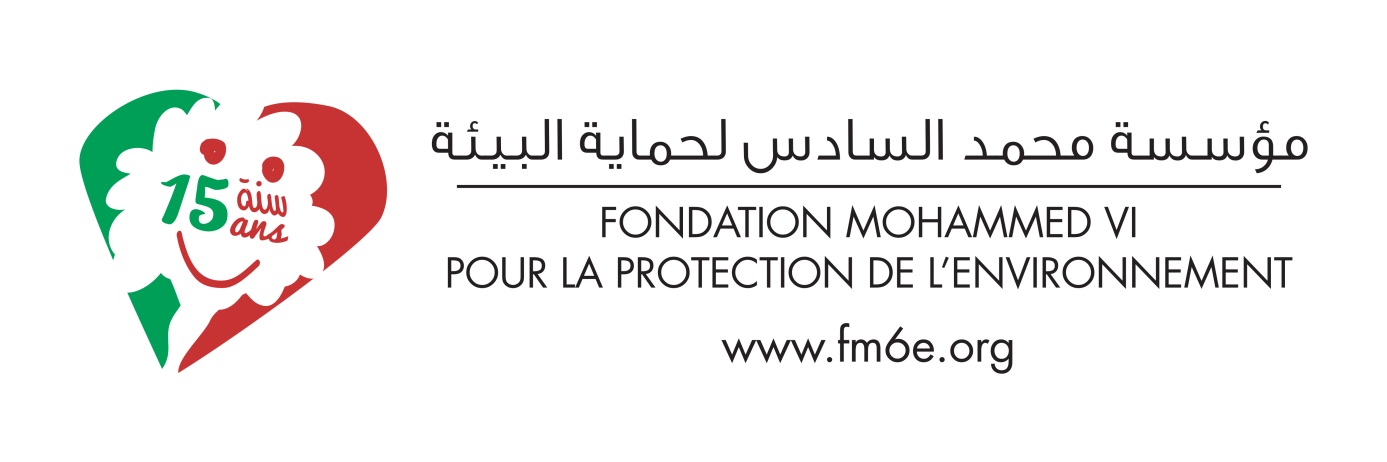 استمارة طلب المشاركة في "جوائز للا حسناء الساحل المستدام "	معلومات عامة:المشروع :                                                                                                -عنوان المشروع:	…………………………………………………………………………………………….:	- المكان (المدينة / الجماعة / الجهة - أو إرفاق خريطة الموقع مع علامات معروفة المرفقات) …………………………………………………………………………………………………………………………-أهداف المشروع  (ملخص) :…………………………………………………………………………………………….…………………………………………………………………………………………….…………………………………………………………………………………………….………………………………………………………………………………-الأنشطة الرئيسية المخطط لها (ملخص) :…………………………………………………………………………………………….…………………………………………………………………………………………….…………………………………………………………………………………………….………………………………………………………………………………-الساكنة المستفيدة (بشكل عام) :…………………………………………………………………………………………….…………………………………………………………………………………………….…………………………………………………… - مدة المشروع 	…………………………………………………………………………………………….…………………………التاريخ المقدر  (بدء / نهاية) (شهر / سنة)-…………………………………………………………………………………………….……………………………………………………………………………………….……………………………………………………-ملاحظات على المشروع :…………………………………………………………………………………………….…………………………………………………………………………………………….…………………………………………………………………………………………….…………………………………………………………………………………………………………………………………………………………………………….…………………………………………………………………………………………….…………………………………………………………………………………………….………………………………………………………………………………تقديم المرشح: (خاص بالمترشحين المشاركين فرديا(-الاسم الكامل  ………………………………………………………………………-العنوان .. ……………………………………………………………………………………… …………………………………………………………………………………………………………………………………………-المدينة  …………………………………………………………………………………………...……………………………..………………………………………………………………الهاتف--الفاكس ………………………………………………………………………………-البريد الإلكتروني ………………………………………………………………………………..تقديم الهيئة المشاركة: ) خاص بطلبات ترشيح الهيئات(
 -اسم الهيئة    …………………………………………………………………:……………………………………………………………………تاريخ الإنشاء- …………………………………………………………...………الغرض و الأهداف الرئيسية للهيئة-………………………………………………………………………..…………………………...……………………………………….…الإنجازات الرئيسية التي عقدت مؤخرا في أحداث مماثلة-……………………………………………………………………………………………………………………………………………………………………………………………………….…الهاتف-…………………………………………………………………………………………الفاكس-…………………………………………………………………………البريد الإلكتروني-الشريك الرئيسي المساهم في تنفيذ المشروع: (اختياري) …………..…………………………………………………………………………الاسم- ……………………………………………………………………… ………………العنوان  -…………………………………….…………………………………………………………………………………                                ……………………………………………..   اسم و نوعية الشراكة القائمة-………………………………………………………………………………………………………………………………………………………………………………………………………………………………………الهاتف-………………………………………………………………………………………………………الفاكس- ………………………………………………….…………………………البريد الإلكتروني-وصف المشروع.1.1.1السياق:   السياق الاجتماعي والاقتصادي للمنطقة حيث يتم تنفيذ المشروع-  الحالة الخاصة للمنطقة والأشخاص المعنيين بالمشروع -  الغرض من  المشروع - ارتباط المشروع بالساحل - روابط  المشروع مع أهداف التنمية المستدامة الوطنية والمحلية .…………………………………………………………………………………………………………………………………………………………………… الكلمات الدلالية للمشروع1.2…………………………………………………………………………………………… ……………………………………………………………………………………………الفئة المختارة (التبرير): 1.3……………………………………………………………………………………………………………………………………………………………………………………………….1.2الهدف العام للمشروع: الهدف من المشروع: الأساس المنطقي للمشروع، السبب الأساسي وراء  الانجازات المقترحة- الطابع الابتكاري للمشروع …………………………………………………………………………………………………………………………………………………………………………………………………………………………………………………………………………………………………………………………………………………………………………………………….1.3الأهداف المحددة: (الإنجازات الملموسة، كميا، المنتظرة  خلال فترة معينة، لتحقيق الأثر الاجتماعي والاقتصادي والبيئي الذي يهدف إليه   المشروع ). ……………………………………………………………………………………………………………………………………………………………………………………………………………………………………………………………………………………………………………………………………………………………………………………………………………………………………………………………………………………………………………………………………………………………………………………………………………………………………………………………………………………………….1.4النتائج المتوقعة:   انجازات ملموسة ، (كميا، و مفصلة) ،المساهمة  في تحقيق كل هدف على حدة - المهارات المكتسبة - الآثار المضاعفة - ضمان الاستدامة………………………………………………………………………………………………………………………………………………………………………………………………………………………………………………………………………………………………………………………………………………………………………………………………………………………………………………………………………………………………………………………………………………………………………………………………………………………………………………………………………………………………………………………………………………………………………………………………التنفيذ: ( التنظيم المقترح  لتسيير الأنشطة).2.2.1التنفيذ: (التنظيم المقترح  لتسيير الأنشطة) الأنشطة والجدول الزمني للتنفيذ المتوقع: (الموارد والأنشطة - بما في ذلك الرصد والمرافقة المتوخاة لتحقيق الأهداف المحددة، ملخصة على شكل عناوين رئيسية و العمليات أو المكونات، والوقت المخطط لإنجازها).مكانة الشباب في تصريف الأعمال وإدارة المشروع .2.2……………………………………………………………………………………………….……………………………………………………………………………………………….……………………………………………………………………………………………….……………………………………………………………………………………………….……………………………………………………………………………………………….الترتيبات المقترحة من أجل بقاء واستدامة المشروع.2.3……………………………………………………………………………………………….……………………………………………………………………………………………….……………………………………………………………………………………………….……………………………………………………………………………………………….……………………………………………………………………………………………….……………………………………………………………………………………………….……………………………………………………………………………………………….……………………………………………………………………………………………….………………………………………………………………………………………………. .2.4المنطقة التي يغطيها المشروع(ويفضل إرفاق خريطة للموقع مرفقة ب سلم (المرحلة 5: المرفقات)……………………………………………………………………………………………….……………………………………………………………………………………………….……………………………………………………………………………………………….………………………………………………………………………………………………..3الجهاز المرصود  للإشراف على تأطير المستفيدين:   (وصف مفصل للتنظيم المقترح لمرافقة المستفيدين)………………………………………………………………………………………….……………………………………………………………………………………………….……………………………………………………………………………………………….……………………………………………………………………………………………….………………………………………………………………………………………….……………………………………………………………………………………………….……………………………………………………………………………………………….……………………………………………………………………………………………….………………………………………………………………………………………….………………………………………………………………………………………………..4الرؤية:  الإجراءات المقترحة  لتعزيز المشروع وإعلام الجمهور وتشجيعهم على المساهمة أو الانتفاع منه)……………………………………………………………………………………………….……………………………………………………………………………………………….……………………………………………………………………………………………….………………………………………………………………………………………….……………………………………………………………………………………………….……………………………………………………………………………………………….……………………………………………………………………………………………….………………………………………………………………………………………….………………………………………………………………………………………………..5فعالية:  إلى أي مدى تم تحقيق أهداف المشروع؟……………………………………………………………………………………………….……………………………………………………………………………………………….………………………………………………………………………………………………..6الكفاءة:   ما هي الموارد والوسائل  التي تم تنفيذها لتحقيق أهداف المشروع؟……………………………………………………………………………………………….………………………………………………………………………………………….………7. الأثر: (الأثرالكمي على: المواطن والبيئة والاقتصاد)……………………………………………………………………………………….…………8. نتائج المحرزة المشروع (أقراص مدمجة ، وثائق، أفلام، التقارير)……………………………………………………………………………………………….………………………………………………………………………………………………..الهدف المحددالأنشطةالمسؤولة عنالتنفيذفترة التنفيذ